                                                             Priorslee Community Centre                                                         Priorslee Avenue                                                      Telford                                                      Shropshire                                                      TF2 9NR                                                            Tel: - 01952 299979     Ofsted registration 208429IMPORTANT NOTICE TO ALL PARENTS/GUARDIANSCovid-19 infection control measures at Priorslee Pre-School – September 2021 What to do if you or your child have Covid-19 symptomsAny child or adult displaying ANY covid-19 symptoms, even if they are mild: • High temperature • A new persistent cough • A loss or change to their sense of taste or smell must not come to Priorslee Pre-School. Anyone with any of these symptoms should immediately arrange to have a Coronavirus PCR test (www.gov.uk/get-coronavirus-test). They must also self-isolate for 10 days from the onset of symptoms or until they have received a negative PCR test result and their symptoms have cleared. Please ensure that if your child displays ANY covid-19 symptoms that you arrange a Coronavirus PCR test for them as soon as possible. Unless you have a negative PCR test result for a child who has been symptomatic the child will need to self-isolate for 10 days. We cannot allow any child to come to the setting whilst they are required to self-isolate. In addition to the above, adults are required to self-isolate if: • they have tested positive for Covid-19 • they have been told to self-isolate by NHS Test and Trace following contact with someone who has tested positive. • someone they live with has symptoms or tested positive (unless they are not required to self-isolate). For further information see: When to self-isolate and what to do - Coronavirus (COVID-19) - NHS (www.nhs.uk) Children developing Covid-19 symptoms while at Priorslee Pre-School who develop symptoms of Covid-19 will be moved away from the other children in the setting to isolate. We will call the parents/carers of a child with Covid-19 symptoms to advise that they must be collected from the setting. Parents must be contactable at all times so that they can collect their child if necessary. Please ensure that your contact details and permission to collect information remain up to date. Parents must collect their child from pre-school as soon as possible if required. PCR tests PCR tests can be booked via the NHS testing website (www.gov.uk/get-coronavirus-test). Parents must advise pre-school of any positive test results as soon as possible. NHS Test and Trace will contact individuals if they have been in close contact with a positive case and advise them to take a PCR test. In the event of a positive test result, Priorslee Pre-School will contact the DfE advice line to carry out a risk assessment and determine any further actions. As part of the NHS Test and Trace programme, if multiple cases are detected within a setting, Public Health England’s local health protection team will conduct a rapid investigation and advise the setting on the appropriate actions to take. The setting will put in place a contingency plan to ensure that your children’s education continues with minimal disruption. Asymptomatic testing Priorslee Pre-School staff will continue to carry out Lateral Flow Tests twice a week. If a Lateral Flow Test is positive, staff must stay at home and get a PCR Test. They will remain at home until a negative PCR Test result is received or until the end of their self-isolation period. Ventilated outdoor learning and play will take place as much as possible. Doors and windows will be open whenever possible to provide ventilation. Doors and windows will be open in shared areas wherever possible. CO2 monitors will be installed when supplied by the DfE and, once installed, will be used to assess ventilation. Cleaning Cleaners clean communal areas, toilets, washrooms and shared areas daily with a schedule which emphasises hygiene of high contact areas. Our staff check cleanliness of washrooms, snack and food areas throughout the day and address any issues immediately. Communal areas and kitchen areas are to be kept as clear as possible to enable cleaning. Cleaners check and replenish soap, sanitiser and paper towels daily. Staff top up as necessary to ensure regular supply of soap and paper towels for all areas and toilets. Hygiene Adults and children to use hand sanitiser when entering the setting. Staff to wash hands frequently, following hand hygiene guidance. Staff and parents will teach and remind children about hand washing. Staff will schedule children’s supervised hand washing on arrival, after play, before/after eating, and when using shared equipment. Social Distancing: Parents and carers in pre-school Whilst infection rates remain high in our community, we will seek to minimise physical contact between staff and parents and carers to reduce the risk of disruption to our services but we are available to talk by phone, via a Teams virtual meeting or you can ask for an appointment for a socially-distanced face to face meeting. Staff will also be available for socially distanced shorter conversations in the outdoors as they greet you at the start and end of each session. If you need a longer or confidential talk, please let us know so that we can arrange for that. Settling in visits will take place outdoors wherever possible and we will ask parents to maintain social distancing with other adults. For the time being, we would ask that adults continue to wear a face covering while on site, unless you are exempt, and continue to follow both social distancing rules whilst dropping off and picking up, following our designated ‘one way system’.  We are currently gradually and safely re-introducing activities that were previously not allowed i.e. dressing up clothes, sand play, having regard to when the infection rate within our locality reduces from its current level. Drop-off and pick-up We are still asking that children are dropped off into the main room and collected from the playground gate. If a child is unsettled at the start of their session, we will invite their parent or carer to settle them in the setting (usually outdoors) while maintaining their distance from the adults. The children will remain in the confines of the setting throughout the day to offer the greatest level of infection control. Within the setting the children will play and learn together in their normal free-flow environments both indoors and outside. Thank you for your continuing co-operation and support.Sheila BarkerManager3rd September 2021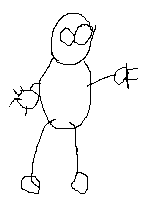 